Стандартная операционная карта №1«Внедрение практического курса для родителей «Хоумскулинг»»Шаг Действие Фото/схема/ рисунокВремя 1Мониторинг родителей с целью выявления запросов по направлению работы практического курсаОткрыть электронную почту детского сада              Написать письмо с указанием адреса электронной почты  родителяПрикрепить к письму анкету «Анкета для родителей»  с   рабочего  стола из  папки «Инфогид»Отправить сообщение родителям  с вложенным письмомОповестить родителей о необходимости ответа в течение не более 1 часа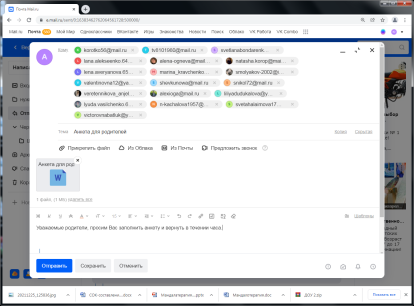 от 30 до 60 минут2Обработка результатов мониторинга  с целью определения основных направлений работы практического курсаСкачать ответы родителей на вопросы анкеты с почты детского садаРаспечатать и выделить маркером проблемыРаздать копии проанализированной анкеты с выделенными проблемами специалистам Консультационного центра для ознакомления и разработки теоретических и практических блоков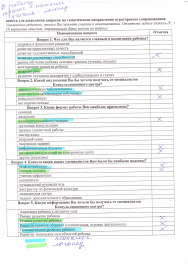 от 30 до 60 минут3Определение специалистами Консультационного центра  оптимальных форм и методов трансляции педагогических компетенций для родителей Организация заседания специалистов Консультационного центраВыступление специалистов с предложением наиболее приемлемых форм и методов работы педагогов по направлениям работы курса (не менее 2 раз в неделю)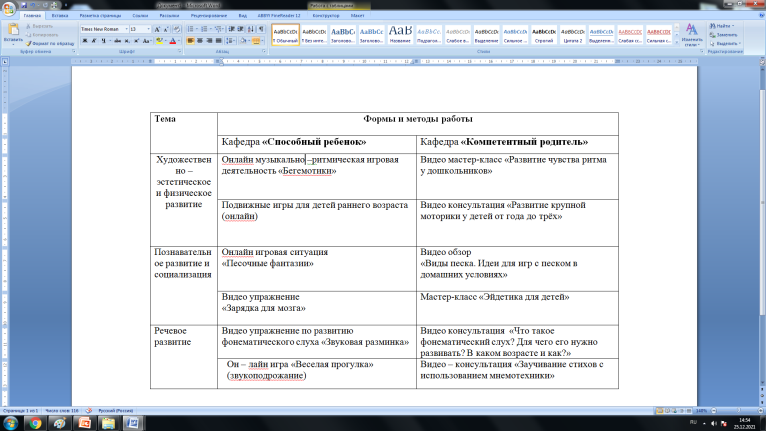 Обсудить необходимость и целесообразность предложенных мероприятий Определить разделы программы практического курса для родителей и сроки её реализацииот 30 до 60 минут4Составление программы практического курса для родителейСобрать планы тематических блоков специалистов КЦИнтегрировать их в разделы программы практического курсаОформить программу практического курса для родителей единым документом согласно срокам реализации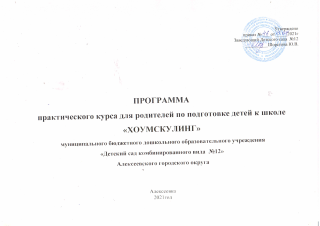 от 30 до 60 минут5Составление расписания занятий  практического курса для родителейИзучение тематического планирования специалистов в программе практического курса Составление графического варианта расписанияРаспределение теоретических и практических занятий по датам и времени их организации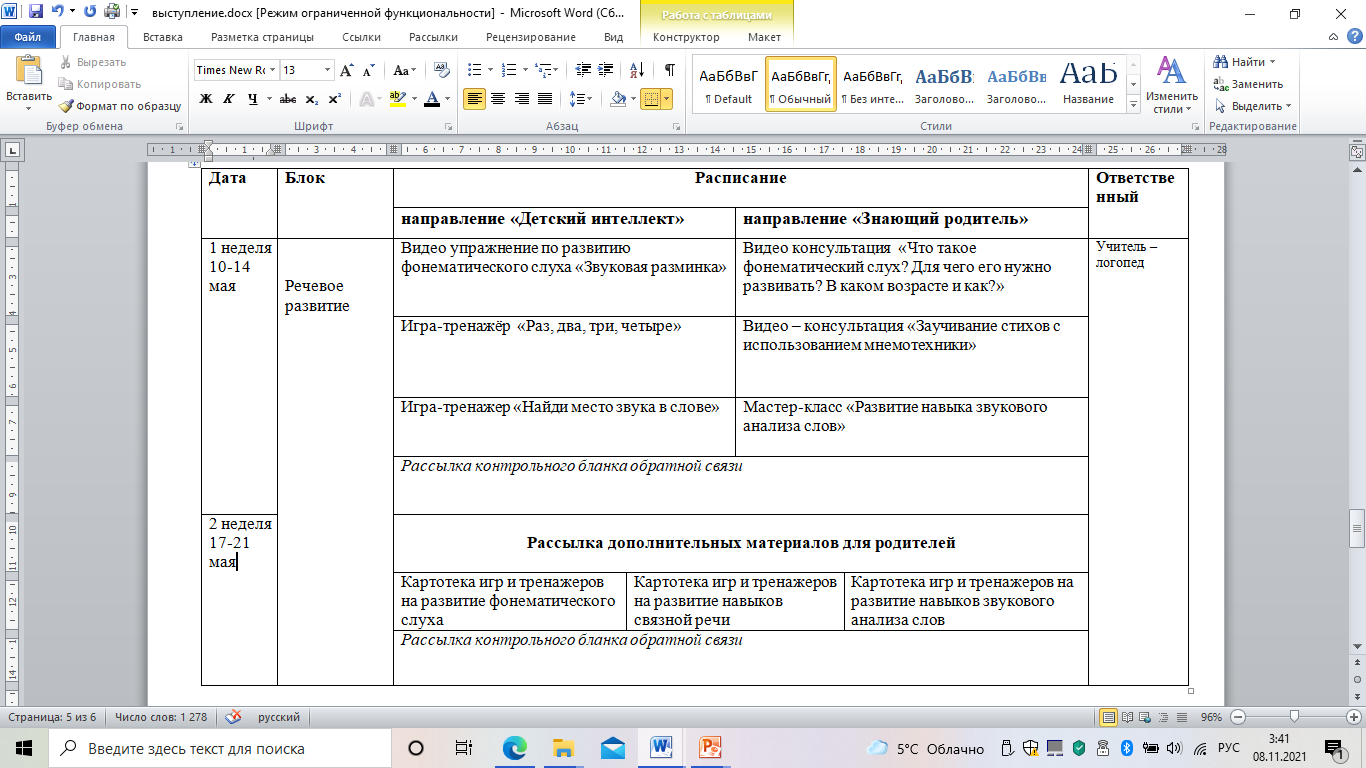 6Согласование расписания занятий  практического курса Открыть электронную почту детского сада              Написать письмо с указанием адреса электронной почты  специалистов КЦПрикрепить к письму «Расписание занятий практического курса»  с   рабочего  стола из  папки «Инфогид»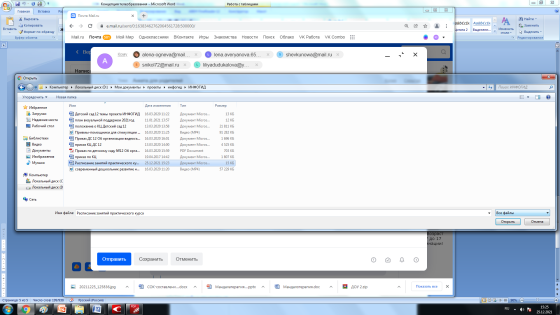 Отправить сообщение специалистам КЦ  с вложенным письмомОповестить специалистов о необходимости ответа в течение не более 1 часа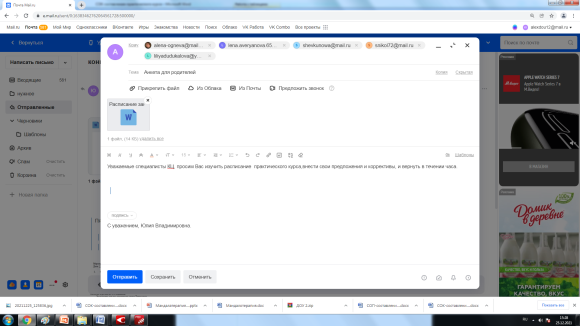 от 30 до 60 минут7Утверждение программы и расписания практического курсаПредоставление заведующему программы и расписания занятий практического крса для утвержденияНаписание заведующим детского сада приказа «Об организации деятельности практического курса для родителей «Хоумскулинг»»Ознакомление специалистов Консультационного центра с приказом, программой и расписанием  под роспись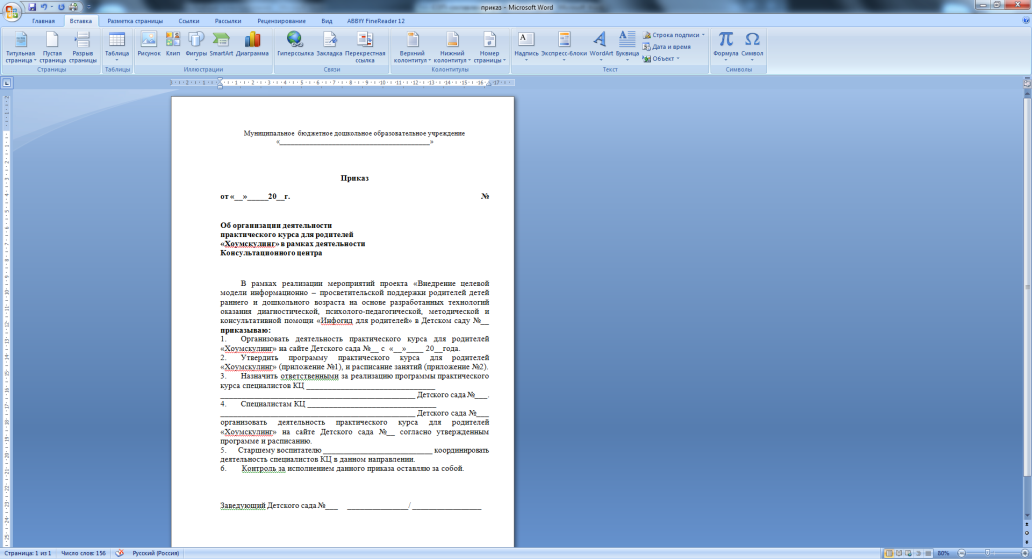 от 30 до 60 минут